باسمه تعالی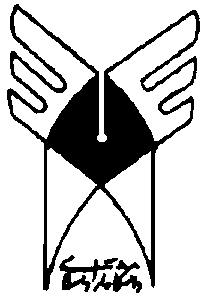 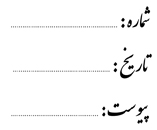 فرم شماره(19)- مجوزتکثیر و مجلد کردن پایان نامه کارشناسی ارشد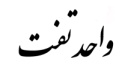 1-معاون محترم پژوهش و فناوری دانشگاه  آزاد اسلامی واحد تفت با سلام واحترام. بدینوسیله به استحضار می رساند آقای / خانم  تایپ شود  دانشجوی کارشناسی ارشد رشته یتایپ شودگرایشتایپ شودکلیه تغییرات و اصلاحات مورد نظر هیات  داوران را در نسخه نهایی پایان نامه ی خود با عنوان :تایپ شود اعمال نموده است و  منعی برای تکثیر و مجلد کردن ندارد2-  معاون محترم پژوهش و فناوری با سلام واحترام.بدینوسیله به استحضار می رساند پایان نامه ی دانشجوی فوق با عناوین مشروح ذیل بررسی گردیده، منعی برای تکثیر و مجلد کردن ندارد.نام و نام خانوادگی مدیرگروه تایپ شود  مهر و امضاء3-  معاون محترم پژوهش و فناوری دانشگاه با سلام واحترام.بدینوسیله به استحضار می رساند پایان نامه ی دانشجوی فوق با عناوین  مشروح ذیل بررسی گردیده، منعی برای تکثیر و مجلد کردن ندارد. نام نام خانوادگی بررسی کننده(امورپژوهشی) : ..................................................   مهرو امضاءآقای / خانم تایپ شود دانشجوی کارشناسی ارشد رشته ی تایپ شود به تعداد تایپ شود پایان نامه ی خود را تکثیر و مجلد نمایید.نام نام خانوادگی سرپرست/معاون پژوهش و فناوری ..................................................   مهرو امضاءردیفنام و نام خانوادگیسمتتاریخ و امضاءردیفنام و نام خانوادگیسمتتاریخ و امضاء1تایپ شوداستاد راهنما03تایپ شودداور خارج02تایپ شوداستاد مشاور04تایپ شودداور داخل0صفحه چکیدهفصل های پایان نامهنحوه ارجاع منابع در متننحوه نگارش فهرست منابع در متنپیوست هاچکیده انگلیسی○○○○○○ترتیب صفحاتجلد و پشت جلداندازه و نوع فونت هاحاشیه بندی و فاصله گذاریجداول و شکل هاروابط ریاضی و فرمول ها○○○○○○پاورقی یا زیرنویسدرج لغات لاتین در متن فارسیدرج لغات لاتین در متن فارسیشماره گذاری صفحات،بخش ها،جداول،شکل ها، فرمولها و .........شماره گذاری صفحات،بخش ها،جداول،شکل ها، فرمولها و .........شماره گذاری صفحات،بخش ها،جداول،شکل ها، فرمولها و .........○○○○○○